Муниципальное автономное общеобразовательное учреждение средняя общеобразовательная школа с углубленным изучением отдельных предметов №104 г.ЧелябинскаОткрытый урок в 5-1 классе «Сложение и вычитание смешанных чисел»Выполнил: учитель математикиМАОУ СОШ № 104 филиалАверина А.О.Челябинск, 2015Цели урока:закрепить знания и умения записывать неправильные дроби в виде смешанных чисел и обратно;повторить знание правил выполнения действий сложения и вычитания смешанных чисел;отработать умения и навыки выполнения действий сложения и вычитания смешанных чисел;отработать умения решать уравнения и задачи по изучаемой теме;формировать у учащихся умения применять знания в нестандартной ситуации;развивать память, воображение, мышление, сформировать правильную математическую речь;формировать у учащихся интерес к предмету.Оборудование: доска, карточки-задания,  карточки с “Магическими квадратами, карточки с домашним заданием.Ход урока.1. Организационный момент.Приветствие и проверка готовности класса к уроку;Сообщение темы и цели урока (мотивация к обучению, ориентировка на работу).2. Повторение материала.Повторим ранее изученный материал.1 задание. Перед вами на доске написана цепочка дробных чисел.1. Определите, какое из данных чисел лишнее? Почему? (Учащиеся отвечают на вопрос и обосновывают свой ответ).   1   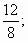 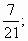 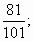 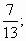 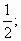 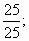 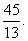 2. На какие две группы чисел можно разделить обыкновенные дроби?3. Какие дроби называются правильными?4. Какие дроби называются неправильными?5. Выберите, из данных дробей - правильные дроби.6. Выберите, из данных дробей – неправильные дроби.7. Из каких дробей, можно выделить целую часть?8. Как из неправильной дроби выделить целую часть?9. Выделите целую часть из неправильных дробей. (Это задание учащиеся выполняют в тетрадях, а учитель записывает конечные результаты на доске)2 задание. Вспомним на примере, как сложить смешанные числа?Сложите 1 и 3.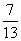 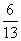 1 + 3 = 4 = 5.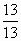 (Записываю под диктовку учеников).Что надо сделать, если при сложении дробных частей получилась неправильная дробь?(Повторяется алгоритм сложения смешанных чисел)В случае неправильных ответов, прошу учеников исправить или дополнить ответы учащихся.3 задание. Как выполнить вычитание смешанных чисел? Вспомним на следующем примере. Выполните вычитание:3 - 1 = 2 - 1 =1.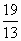 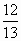 (Записываю под диктовку учеников).Что надо сделать, если дробная часть уменьшаемого меньше дробной части вычитаемого?(Повторяется алгоритм вычитания смешанных чисел)В случае неправильных ответов, прошу учеников исправить или дополнить ответы учащихся.3. Обобщение и систематизация.3.1. Устная работа.Вспомним частные случаи сложения и вычитания смешанных чисел.У вас на столах лежат листы с заданиями. (Приложение 1. №1)Выполним первое задание устно.№ 1. Вычислите.1) 5 + ; 4) 15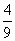 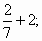 2) 1 - ; 5) 21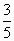 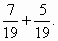 3) 8 6) 75.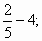 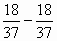  3.2. Решение задач.Решим задачу №3 письменно. Приглашаю одного ученика к доске. (Приложение 1. №3.) №3. Задача. (Письменно)В первый день турист прошёл 8км, а во второй день – на 2км меньше. Сколько километров прошёл турист за два дня?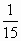 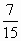 Тем, кто решил задачу раньше других, предлагаю решить дополнительные задачи более высокого уровня сложности, требующие умения логически мыслить. (Приложение 1.)Дополнительно.№4.Задача.Ширина прямоугольника 7дм, длина на 1дм больше ширины. Найдите периметр прямоугольника.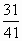 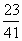 №5.Задача.
Катя купила шоколадные вафли и разделила поровну между пятью своими подругами. Каждой подруге досталось по 2вафли. Сколько вафель купила Катя?4. Применение знаний в нестандартной ситуации.А теперь проведём конкурс на “самого сообразительного”.Возьмите карточку с “Магическими квадратами”. (Приложение 2)Установите зависимость, и заполните пустые клетки, помните, что у всех “магических квадратов” своя “изюминка”.Первым 3-м правильно решившим задание ставлю оценку. 5. Домашнее задание.Домашнее задание для всех лежит у каждого на столе. (Приложение 3) Оно поможет вам лучше закрепить полученные знания и умения.Для желающих предлагаю дополнительное задание. Составить кроссворд по теме“Обыкновенные дроби”.6. Подведение итогов и выставление оценок.